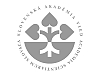 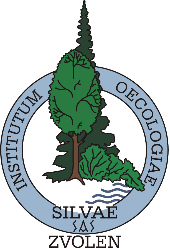 Prieskum trhu – výzva na predloženie cenových ponúkTitl.Adresa záujemcuZn. UEL/136/2019	                vybavuje: Ing. R. Ostrovský, PhD.		                   Zvolen, 19.6.2019                 mail: radovan.ostrovsky@ife.sk					Vec : Výzva na predloženie cenovej ponuky Dovoľujeme si Vás požiadať o predloženie cenovej ponuky na predmet zákazky:„Dodanie osobného motorového vozidla Suzuki Nová Vitara 1,4 BoosterJet 2 WD“za účelom výberového konania.Uvedenú požiadavku Vám predkladáme v súlade s ustanovením § 6 zákona č. 343/2015 Z. z. o verejnom obstarávaní v znení neskorších predpisov (ďalej len Zákon o VO), ako aj internej Smernice ÚEL SAV, čl. 3 bod.3.3.Týmto si Vás dovoľujeme požiadať o predloženie cenovej ponuky (ďalej len CP) na uvedený predmet zákazky za účelom zistenia predpokladanej hodnoty zákazky.Súčasne s predložením cenovej ponuky (ďalej CP) Vás žiadame o predloženie neoverenej kópie oprávnenia na podnikanie v predmete zákazky a čestného vyhlásenia o tom, že nemáte zákaz účasti vo verejnom obstarávaní. Ak predložená CP presiahne výšku 16.000,00 eur (cena bez DPH), bude pre verejného obstarávateľa neprijateľná.Pokiaľ predložená ponuka nepresiahne výšku finančného limitu zákaziek s nízkou hodnotou, bude zároveň slúžiť pre účely výberového konania.Ponuku je možné predložiť elektronicky (formát PDF) na mailovú adresu radovan.ostrovsky@ife.sk, alebo v listinnej podobe osobne/poštou v uzatvorenej obálke s označením: „Dodanie osobného motorového vozidla Suzuki Nová Vitara 1,4 BoosterJet 2 WD“  na adresu Ústav ekológie lesa SAV, Oddelenie fytopatológie a mykológie, Akademická 2, 949  01 Nitra, v termíne do 26.6.2019 do 11:00 hodiny. CP doručená po uplynutí uvedenej lehoty nebude akceptovaná.Verejný obstarávateľ požaduje predloženie CP, platnej do 30.6.2019 podľa špecifikácie uvedenej v prílohe. Verejný obstarávateľ vyhodnotí ponuky dňa 26.6.2019 o 11:30 hod. a oboznámi víťazného uchádzača s výsledkom elektronickou formou. Následne bude tomuto uchádzačovi zaslaná záväzná objednávka.V prípade, že sa v lehote na predloženie CP neprihlási žiadny uchádzač so svojou ponukou, verejný obstarávateľ použije postup priamym zadaním; v prípade, že sa prihlási jediný uchádzač, ktorý splní všetky požiadavky uvedené v špecifikácii a predloží  požadované dokumenty, bude sa posudzovať jeho ponuka.                  S pozdravom             RNDr. Ľubica Ditmarová, PhD.                                                                                    riaditeľka ÚEL SAVPríloha: Špecifikácia predmetu zákazky                                                                         1                                                                                                                                                               Špecifikácia predmetu zákazky - zákazka s nízkou hodnotou podľa § 117 Zákona č. 343/2015 Z.z. o verejnom obstarávaní„Dodanie osobného motorového vozidla Suzuki Nová Vitara 1,4 BoosterJet 2 WD“Identifikácia verejného obstarávateľa:Názov: Ústav ekológie lesa SAVIČO: 00679071tel.: +421 949 335 791e-mail: radovan.ostrovsky@ife.sk Typ zmluvy a predmet zákazky:        Objednávka / KZ / Zmluva o poskytnutí služieb na predmet zákazky: „Dodanie osobného         motorového vozidla Suzuki Nová Vitara 1,4 BoosterJet 2 WD“3.    Popis predmetu zákazkyOsobné motorové vozidlo Suzuki Nová Vitara, vo výbave Premium 1,4 BoosterJet 2WD, červeno čierna metalíza vrátane povinnej výbavy, podlahových kobercov, garančnej kontroly po 1000 km, zimného setu kolies, strešného nosiča a dojazdovej rezervy s príslušenstvomCenu je potrebné uviesť v štruktúre: celková cena bez DPH, 20% DPH a celková cena spolu s DPH a uviesť, či uchádzač je platiteľom DPH.4.    Miesto dodania: ÚEL SAV, Štúrova 2, Zvolen – pracovisko Oddelenie fytopatológie a mykológie5.    Trvanie zmluvy/objednávky:  do prevzatia predmetu zákazky objednávateľom6.    Lehota dodania:    do 5.7.20197.    Jazyk ponuky: slovenský8.    Obsah cenovej ponuky:Oprávnenie na podnikanie v predmete zákazky Čestné vyhlásenie o zákaze účasti vo verejnom obstarávaníCenová ponuka9.     Posudzované kritériá (v zmysle internej Smernice ÚEL SAV):  najnižšia cena a termín         dodania10.   Podmienky financovania predmetu  obstarávania:          Predmet obstarávania bude financovaný z projektu verejného obstarávateľa.11.   Verejný obstarávateľ požaduje komplexné zabezpečenie plnenia predmetu zákazky.12.	 ÚEL SAV ako verejný obstarávateľ pri zadávaní zákazky s nízkou  hodnotou postupuje v zmysle §            117 ods. 1  tak, aby  vynaložené náklady na  predmet  zákazky boli primerané  jeho kvalite a cene,         resp. s prihliadnutím na hospodárnosť vynaložených nákladov.         Proti  rozhodnutiu  verejného  obstarávateľa  pri postupe  zadávania  zákazky  podľa § 117 Zákona           č.343/2015 o VO a  zmene a  doplnení  niektorých  zákonov v  znení neskorších  predpisov  nie je           možné podať námietku v zmysle § 170 ods. 8 b).Zvolen, 19.6.2019